I.	Approval of Provisional AgendaII.	Review and approval of the previous minutes:III.	Business or matters arising from the minutes:IV.	Review of ProtocolsINITIAL REVIEWRESUBMISSIONPROTOCOL AMENDMENTSPROGRESS REPORTS / CONTINUING REVIEW REPORTSPROGRESS REPORTS / CONTINUING REVIEW REPORTS DUE IN 30 DAYSSAE/SUSARSPROTOCOL DEVIATIONSCOMMUNICATIONS/NOTIFICATIONSFINAL REPORTSProtocols  Exempted from ReviewProtocol Approved  by Expedited ProcessOther Matters:Adjournment:	Prepared by:			NOTED BY:				   APPROVED BY:Gina Lord			DR. CONSOLACION CUTILLAR		    DR. MANUEL EMERSON S. DONALDOIRB Staff 	Member  Secretary- CIMCVGH IRB 		CHAIR- CIMCVGH IRB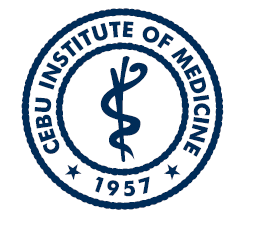 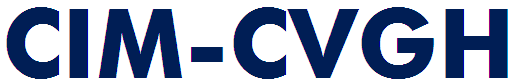 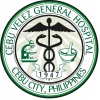 MEETING MINUTESTEMPLATEI     INSTITUTIONAL REVIEW BOARD79     F. RAMOS ST., CEBU CITYTel.   253-7413   Fax. (63-32) 253-9127I     INSTITUTIONAL REVIEW BOARD79     F. RAMOS ST., CEBU CITYTel.   253-7413   Fax. (63-32) 253-9127FORM 5.2DATE	 VENUE:        VENUE:        CIM CONFERENCE ROOMCIM CONFERENCE ROOMCIM CONFERENCE ROOMCIM CONFERENCE ROOMCIM CONFERENCE ROOMCIM CONFERENCE ROOMCIM CONFERENCE ROOMIRB MEMBERSIRB MEMBERSPOSITIONATTENDANCEATTENDANCEATTENDANCEATTENDANCEATTENDANCEATTENDANCE1)Dr. Manuel Emerson DonaldoDr. Manuel Emerson DonaldoChairmanAffiliatedAffiliatedMedical(  )   present(  )   present (   )   absent (   )   absent (   )   absent2)Dr. Corazon Tan-MenesesDr. Corazon Tan-MenesesCo-ChairmanAffiliatedAffiliatedMedical(  )   present(  )   present(   )   absent(   )   absent(   )   absent3)Dr. Consolacion CutillarDr. Consolacion CutillarSecretaryAffiliatedAffiliatedMedical(  )      present(  )      present(   )   absent(   )   absent(   )   absent4)Dr. Rudy AmatongDr. Rudy AmatongMemberAffiliatedAffiliatedMedical(   )   present(   )   present(   )   absent(   )   absent(   )   absent5)Mdm. Charito CalumpangMdm. Charito CalumpangMemberNon affiliatedNon affiliatedNon Medical(  )   present(  )   present(   )   absent(   )   absent(   )   absent6)Fr. Raphael Catane, SHFFr. Raphael Catane, SHFMemberNon affiliatedNon affiliatedNon Medical(  )   present(  )   present(    )   absent(    )   absent(    )   absent7)Dr. Irelan A. EvascoDr. Irelan A. EvascoMemberAffiliatedAffiliatedMedical(  )   present(  )   present(   )   absent(   )   absent(   )   absent8)Atty. Terence FernandezAtty. Terence FernandezMemberAffiliatedAffiliatedNon Medical(  )   present(  )   present(   )   absent(   )   absent(   )   absent9)Dr. Saleshe Tracy Anne FernandezDr. Saleshe Tracy Anne FernandezMemberAffiliatedAffiliatedMedical(    )   present(    )   present(   )  absent(   )  absent(   )  absent10)Dr. Nerissa SanchezDr. Nerissa SanchezMemberAffiliatedAffiliatedMedical(   )   present(   )   present(   ) absent(   ) absent(   ) absent11)Dr. Cristina Gravador Dr. Cristina Gravador MemberAffiliatedAffiliatedMedical(  )   present(  )   present(  / ) absent(  / ) absent(  / ) absentMeeting No.:  2019-00Meeting No.:  2019-00Meeting No.:  2019-00Meeting No.:  2019-00Meeting No.:  2019-00Regular	Emergency MeetingRegular	Emergency MeetingRegular	Emergency MeetingRegular	Emergency MeetingRegular	Emergency MeetingRegular	Emergency MeetingRegular	Emergency MeetingRegular	Emergency MeetingRegular	Emergency MeetingRegular	Emergency MeetingRegular	Emergency MeetingMEETING CHAIRED BY:MEETING CHAIRED BY:Designation Designation Designation Announcement of formal start of meetingAnnouncement of formal start of meetingTime  startedTime  startedTime  startedDetermination of a duly constituted quorum by the Secretary to proceed with the meeting.Determination of a duly constituted quorum by the Secretary to proceed with the meeting.Determination of a duly constituted quorum by the Secretary to proceed with the meeting.Determination of a duly constituted quorum by the Secretary to proceed with the meeting.Determination of a duly constituted quorum by the Secretary to proceed with the meeting.Quorum (out 0 11 members)Affiliated –Non affiliatedQuorum (out 0 11 members)Affiliated –Non affiliatedQuorum (out 0 11 members)Affiliated –Non affiliatedQuorum (out 0 11 members)Affiliated –Non affiliatedQuorum (out 0 11 members)Affiliated –Non affiliatedCOI DisclosuresCOI Disclosures(A.1) IRB Reference No.:Protocol No.Study TitlePrincipal InvestigatorSponsorIndependent ConsultantTechnical ReviewerPrimary Reviewer PROTOCOL                            ExpertisePrimary Reviewer ICF                            ExpertiseSubmitted DocumentsDiscussionSummary of Recommendations/Actions  TakenQUORUM CHECKQUORUM MAINTAINEDQUORUM NOT MAINTAINEDIRB DECISION(B.1) IRB  Reference No.NONENONEProtocol No.Study TitlePrincipal InvestigatorSponsorPrimary Reviewer PROTOCOL                                  ExpertisePrimary Reviewer  ICF                                  ExpertiseSubmitted DocumentsDiscussionSummary of Recommendations/Actions  TakenQUORUM CHECKQUORUM MAINTAINEDQUORUM NOT MAINTAINEDIRB DECISION(C.1) IRB Reference No.Protocol No.Study TitlePrincipal InvestigatorSponsorPrimary Reviewer Protocol                                     expertisePrimary Reviewer ICF                                     expertiseSubmitted DocumentsDiscussionSummary of Recommendations/Actions  TakenQUORUM CHECKQUORUM MAINTAINEDQUORUM NOT MAINTAINEDIRB DECISION(D.1) IRB Reference No.:N O N EN O N EProtocol No.Study TitlePrincipal InvestigatorSponsorPrimary Reviewer Protocol                                  expertisePrimary Reviewer ICF                                  expertiseSubmitted DocumentsDiscussionSummary of Recommendations/Actions  TakenQUORUM CHECKQUORUM MAINTAINEDQUORUM NOT MAINTAINEDIRB DECISIONProtocol No.Study Title(E.1) IRB Reference No.:N O N EProtocol No.Study TitlePrincipal InvestigatorSponsorPrimary ReviewerSubmitted DocumentsDiscussionSummary of Recommendations/Actions  TakenIRB DECISION(F.1) IRB Reference No.:N O N EProtocol No.Study TitlePrincipal InvestigatorSponsorPrimary ReviewerSubmitted DocumentsDiscussionSummary of Recommendations/Actions  TakenIRB DECISION(G.1) IRB Reference No.N O N EProtocol No.Study TitlePrincipal InvestigatorSponsorPrimary ReviewerSubmitted DocumentsDiscussionRecommendations/Actions  Taken(H.1) IRB  Reference No.NoneProtocol No.Study TitlePrincipal InvestigatorSponsorPrimary ReviewerSubmitted DocumentsDiscussionSummary of Recommendations/Actions  TakenIRB DECISION(V.1)  IRB Reference No.:NONEStudy TitlePrincipal InvestigatorDecision(VI.1)  IRB Reference No.:None Study TitlePrincipal InvestigatorPrimary ReviewerDecision